Supplementary dataSupplementary data of [Mn(salabza)(µ-1,3-N3)]nFig 1.1. FT-IR spectrum of [Mn(salabza)(µ-1,3-N3)]nFig. 1.2. UV–Vis spectrum of [Mn(salabza)(µ-1,3-N3)]n in DMF2. Supplementary data of [Cu4(salabza)2(µ-1,1-N3)2(N3)2(|HOCH3)2]Fig. 2.1. FT-IR spectrum of [Cu4(salabza)2(µ-1,1-N3)2(N3)2(HOCH3)2]Fig. 2.2. UV–Vis spectrum of [Cu4(salabza)2(µ-1,1-N3)2(N3)2(HOCH3)2] in DMF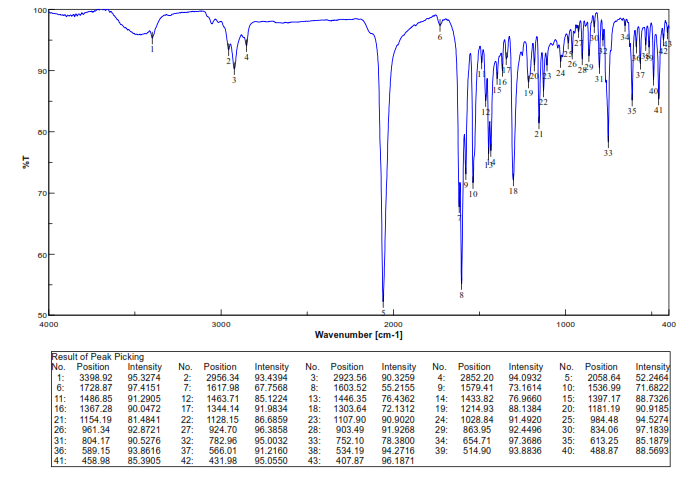 Fig 1.1. FT-IR spectrum of [Mn(salabza)(µ-1,3-N3)]n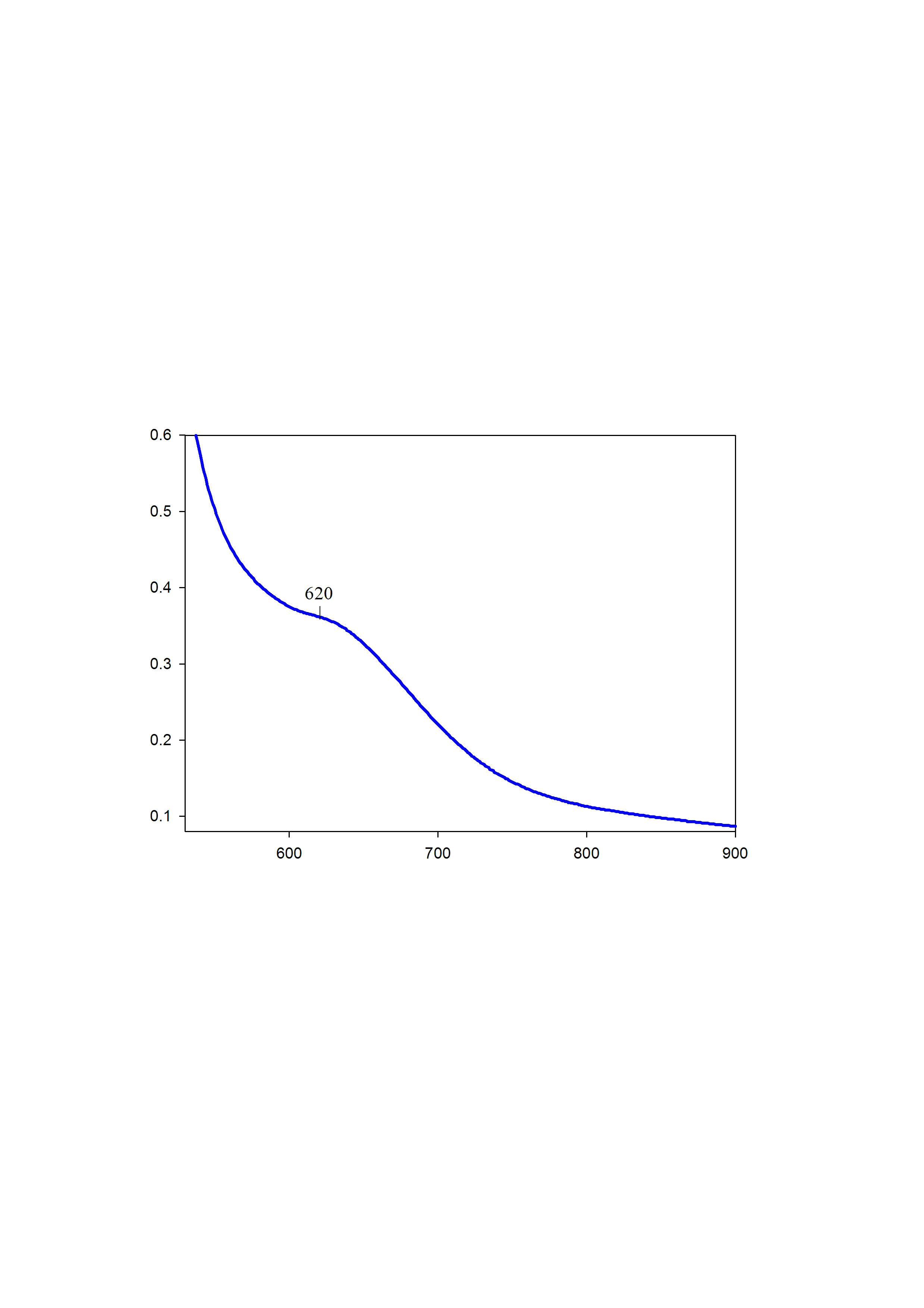 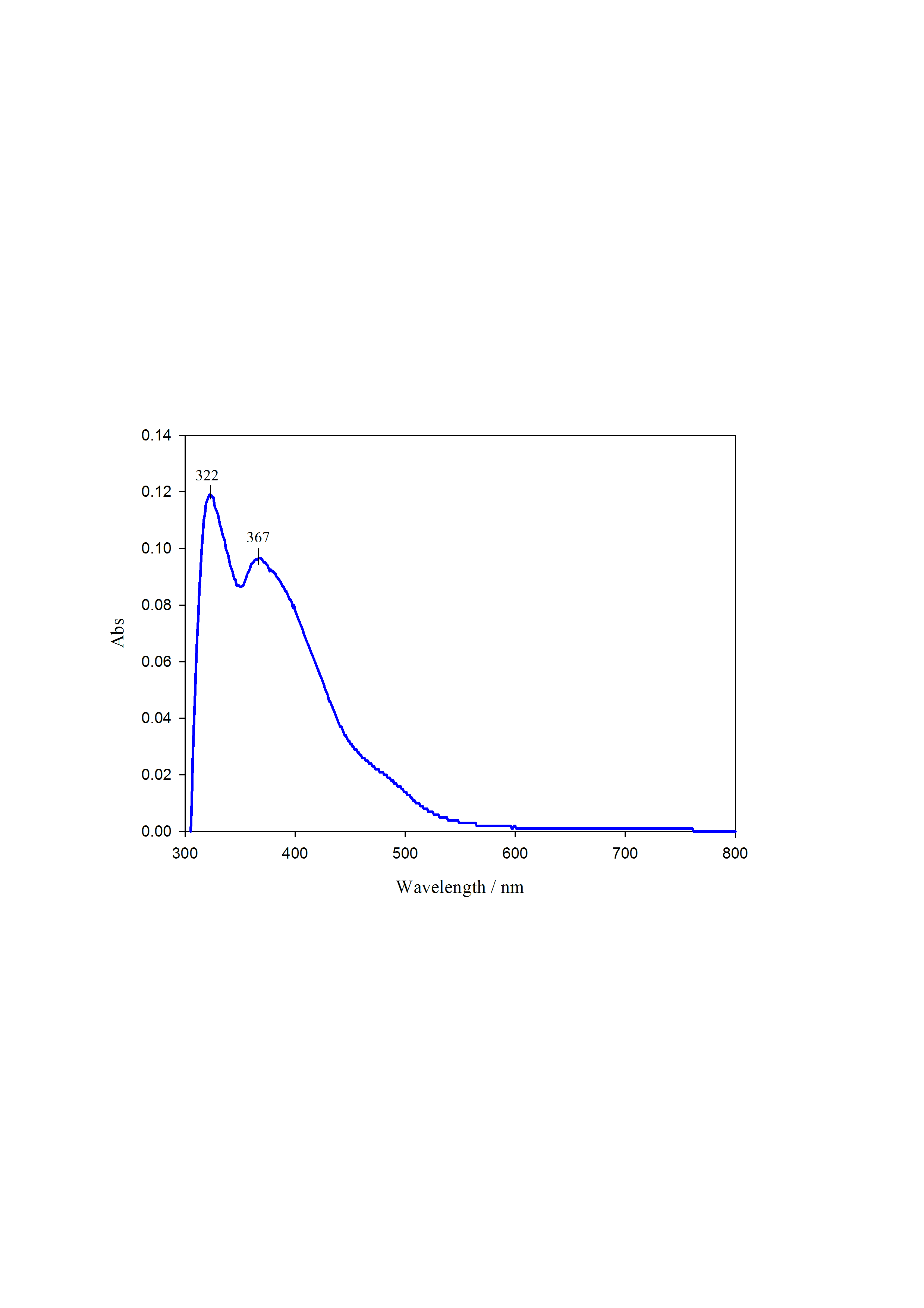 Fig. 1.2. UV–Vis spectrum of [Mn(salabza)(µ-1,3-N3)]n in DMF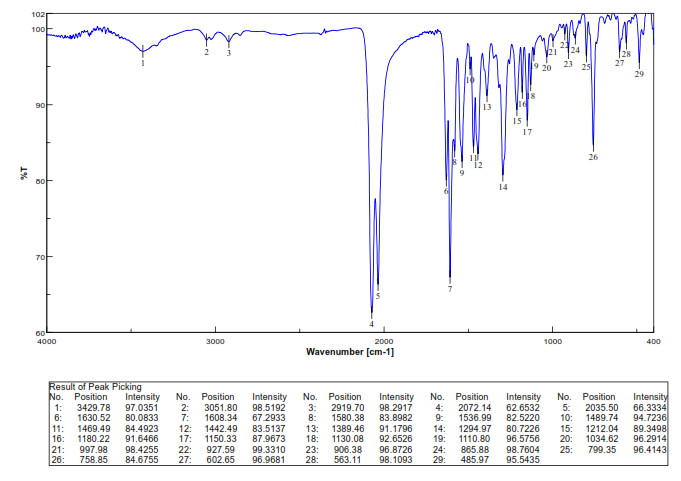 Fig. 2.1. FT-IR spectrum of [Cu4(salabza)2(µ-1,1-N3)2(N3)2(HOCH3)2]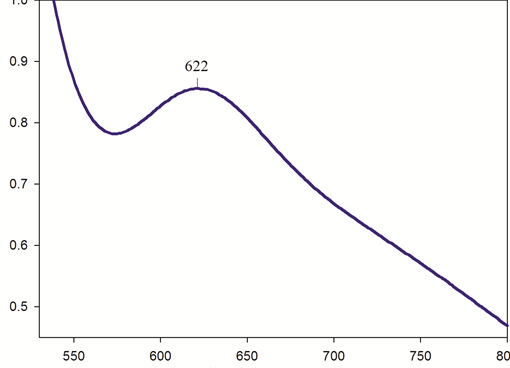 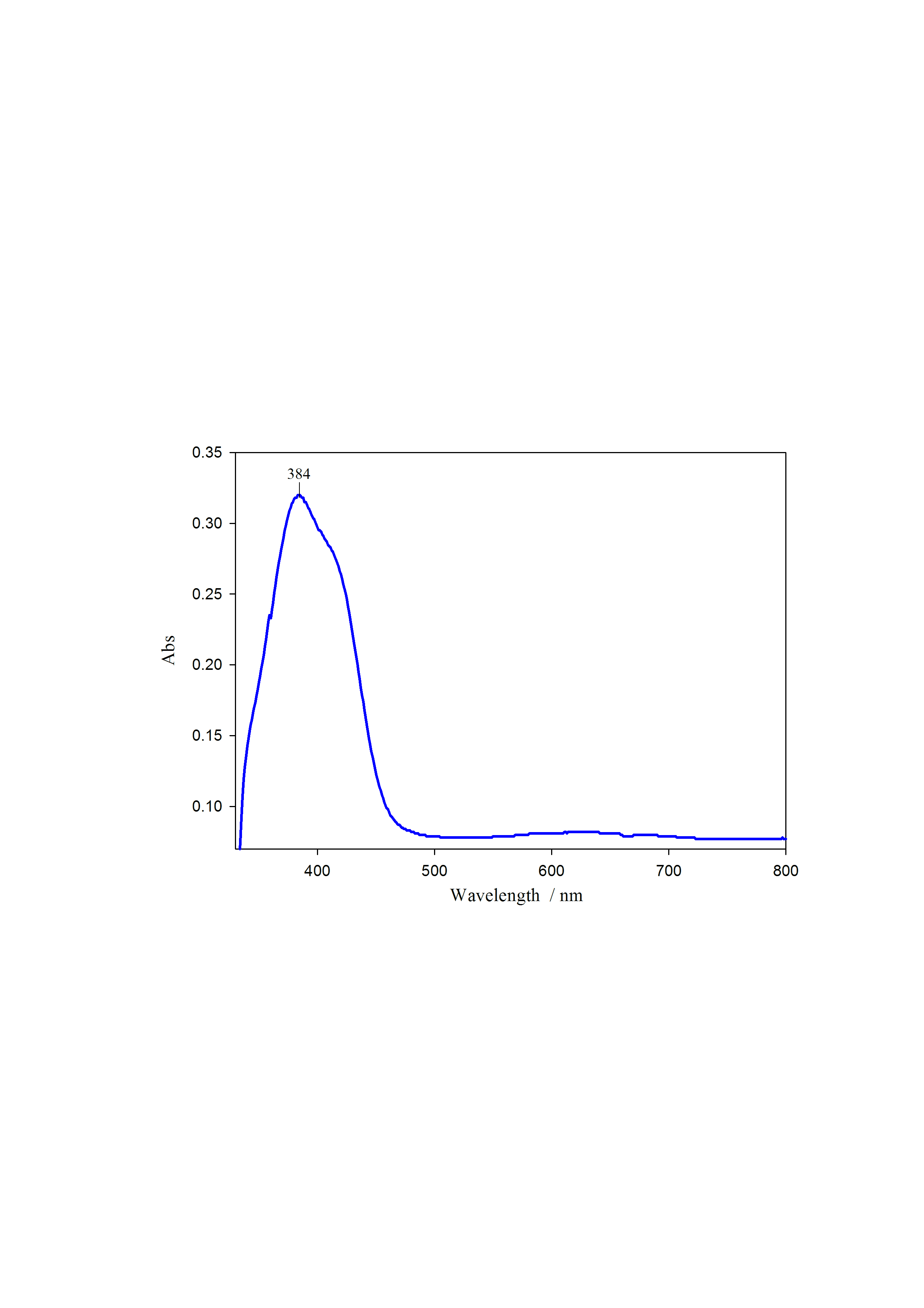 Fig. 2.2. UV–Vis spectrum of [Cu4(salabza)2(µ-1,1-N3)2(N3)2(HOCH3)2] in DMF